Monika HrunenáPrvý ročníkMlynček odčítavaDve čísla padnú do mlynčeka. Mlynčekich pomelie a od väčšieho odčíta menšie . Aké číslo vypadne z mlynčeka? Vypočítaj všetky možnosti !	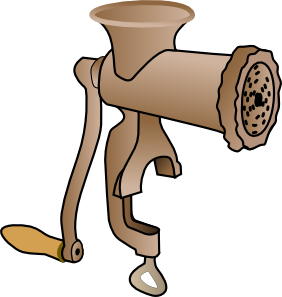 